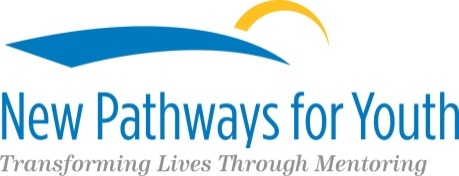 Mentoring Program CoordinatorPosition PostingNew Pathways for Youth’s (formerly Greater  Youth at Risk) mission is to make possible new futures for our children and youth through mentoring and value driven programs.  Since 1989, NPFY has served youth experiencing poverty, homelessness and challenging life circumstances.  Our programs are research based and focus on building trust in adults, maintaining or improving academic achievement, building better familial relationships, and increasing essential life skills such as decision making and goal setting.  At NPFY, we are transforming lives through mentoring.FLSA Status:  Full time, ExemptPosition Summary:  The Program Coordinator has specific responsibility for a mentoring program serving at risk youth, including planning, coordinating and implementing assigned program.  The Program Coordinator delivers support and case management services to mentoring matches (mentor and youth) according to best practices and program protocols, ensuring activities meet the specified objectives and outcomes; supervises volunteer mentors for match success; coordinates program logistics; and facilitates evidence based curriculum at one Saturday per month workshops.  The Program Coordinator also administers evaluation tools, documents services provided, and reports activities to the Senior Program Manager.  QualificationsMinimum of Bachelor’s degree in relevant field of study such as social work, education, or human services and prior experience in positions providing project coordination and case management Knowledge of accessing community resources Volunteer management and mentoring experiencePartnership relations and volunteer management experience preferredMust be available Monday-Friday from 8:00-4:30 p.m. and the third Saturday of the month; some evenings requiredMinimum of 21 years old and valid AZ driver’s licenseDepartment of Public Safety Fingerprint ClearanceDependable vehicle with proof of current registration and valid insuranceEligible to work in the United States of AmericaBilingual (English/Spanish) preferredTo ApplySend resume and cover letter noting salary requirements to cmcclendon@npfy.org.